УКРАЇНАПОЧАЇВСЬКА  МІСЬКА  РАДАСЬОМЕ  СКЛИКАННЯ  ДВАДЦЯТЬ ЧЕТВЕРТА  СЕСІЯРІШЕННЯ« __ » серпня 2017 року								 проектм. ПочаївПро затвердження  Програми « Створення сучасних систем управління громадою на 2017-2018 роки». З метою удосконалення механізмів управління розвитком громади на засадах ефективності, відкритості та прозорості, посилення інвестиційної та інноваційної активності,відповідно до п.22 ст. 26 Закону України «Про місцеве самоврядування в Україні»,сесія міської радиВИРІШИЛА:1.Затвердити Програму « Створення сучасних систем управління громадою на 2017 - 2018 роки», згідно додатку.2.Дане рішення оприлюднити на офіційному веб-сайті Почаївської міської ради.3. Контроль за виконанням даного рішення покласти на постійну комісію з питань соціально-економічного розвитку, інвестицій та бюджету. Чубик А.В.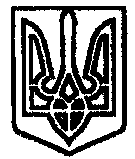 